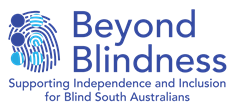 SE Conversation Corner 2020Diary DatesMockingbird Lounge -  Book Shop/Cafe 63a Broadway Glenelg SouthLast Monday of the Month @ 1.30 – 3pmJoin in for casual conversations with a literary lean 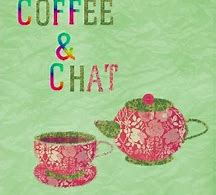 February 24th March 30thApril 27thMay 25thJune 29thJuly 27thAugust 31thSeptember 28thOctober 26thNovember 30th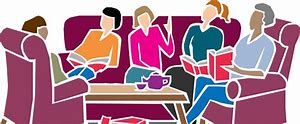 For enquires contact Tracy Reed on 0438 051 223 or 8556 6228Email: treed@blindwelfare.org.au